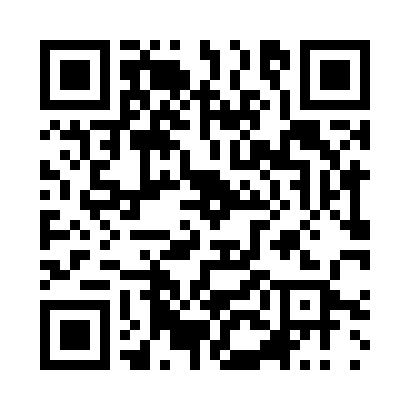 Prayer times for Bokhova, BulgariaWed 1 May 2024 - Fri 31 May 2024High Latitude Method: Angle Based RulePrayer Calculation Method: Muslim World LeagueAsar Calculation Method: HanafiPrayer times provided by https://www.salahtimes.comDateDayFajrSunriseDhuhrAsrMaghribIsha1Wed4:336:241:276:258:3110:142Thu4:316:231:276:268:3210:163Fri4:296:211:276:268:3310:184Sat4:286:201:276:278:3410:195Sun4:266:191:276:288:3510:216Mon4:246:171:276:288:3610:237Tue4:226:161:276:298:3810:258Wed4:206:151:276:298:3910:269Thu4:186:141:266:308:4010:2810Fri4:166:131:266:318:4110:3011Sat4:146:111:266:318:4210:3112Sun4:136:101:266:328:4310:3313Mon4:116:091:266:338:4410:3514Tue4:096:081:266:338:4510:3615Wed4:076:071:266:348:4610:3816Thu4:066:061:266:348:4710:4017Fri4:046:051:266:358:4810:4118Sat4:026:041:266:368:4910:4319Sun4:016:031:276:368:5010:4420Mon3:596:021:276:378:5110:4621Tue3:586:021:276:378:5210:4822Wed3:566:011:276:388:5310:4923Thu3:556:001:276:398:5410:5124Fri3:535:591:276:398:5510:5225Sat3:525:581:276:408:5610:5426Sun3:515:581:276:408:5710:5527Mon3:495:571:276:418:5810:5728Tue3:485:561:276:418:5910:5829Wed3:475:561:286:429:0010:5930Thu3:465:551:286:429:0011:0131Fri3:455:551:286:439:0111:02